About On Track SurveyOn Track is a large-scale survey designed to monitor the destination outcomes of Year 12 or equivalent completers and Yr 12 non-completers six months after leaving school. This information provides insights into post-school destinations and pathways, and highlights the diversity of pathways young people pursue after leaving secondary school. The On Track survey involves students from all Victorian school sectors.Data obtained through the On Track survey are used to publish post-school education, training and employment destinations. Those not studying or in part-time work are offered career pathway advice and assistance via a referral service. This report provides local level information on the post-school education, training and employment destinations of students who attended schools in this LGA, to support post compulsory education planning and to assist with youth support services. The report draws on data obtained through the 2019 On Track survey.Some data presented has not been released due to the small numbers of respondents. These data will either be presented as "np" (not published) or appear blank (in figures and charts) where the number of respondents are less than five.Data represented by gender will be displayed as male, female and All Total.  The All total figures will include students who identified as either male, female, undefined gender and incomplete responses.  Report results will be inclusive of all gender types.Other On Track ReportsIn addition to LGA reports, the following reports are produced annually from the On Track survey:Statewide reportThe On Track statewide snapshot provides an analysis of destinations of Year 12 or equivalent completers and Yr 12 non-completers across Victoria, six months after they leave school.School reportsOn Track destination data is provided to schools to assist in the development of curriculum options and careers advice for students, to assist them in achieving their post-school education and employment goals.On Track destination data of school leavers for each Victorian school are available for download in the Victorian Assessment Software System (VASS).The On Track statewide snapshot and LGA reports are available to the public on the On Track website.The On Track statewide snapshot and LGA reports are available to the public on the On Track  website: www.education.vic.gov.au/ontrackContact InformationIf you have any queries or would like more information about On Track data, please contact: ontrack.survey@edumail.vic.gov.au1. On Track survey response rates: school leavers in South Gippsland (S)Consent to participate in the On Track surveys is required to enable the Department to contact school leavers. Consent is sought via a question on the students' Victorian Curriculum Assessment and Authority (VCAA) enrolment form completed when a student enrols in a senior secondary unit. Students who consent to participate in the survey are contacted six months after leaving school. Participation in the survey is voluntary and school leavers may opt-out of completing the survey when contacted.1.1 Participation of Year 12 or equivalent completers in the 2019 On Track surveyYear 12 or equivalent completers are defined as those who completed a Victorian Certificate of Education (VCE), International Baccalaureate (IB) or Victorian Certificate of Applied Learning (VCAL, Senior or Intermediate). The sample includes those who completed such qualifications in schools, or in TAFE institutions, or Adult and Community Education providers.Table 1: On Track survey participation, Year 12 or equivalent completers from South Gippsland (S) who exited school in 2018Note: Participation rate = On Track respondents as a proportion of school leavers in cohort1.2 Participation of Yr 12 non-completers in the 2019 On Track surveyFor On Track, Yr 12 non-completers are defined as students who had registered their details with the VCAA by enrolling in an IB program or a VCE or VCAL unit, and who left school without completing one of the following certificates:  VCE, IB, VCAL Senior or VCAL Intermediate. In general, Yr 12 non-completers had been in Year 10, 11 or 12 when they left school. As such, the sample does not represent all Yr 12 non-completers from Victorian schools.Findings based on the Yr 12 non-completers' data should be treated with caution due to the relatively low response rate.Table 2: On Track participation, Yr 12 non-completers from South Gippsland (S) who exited school in 2018Note: Participation rate = On Track respondents as a proportion of school leavers in cohort.* The Yr 12 non-completers response rate is affected by a number of factors:Yr 12 non-completers who had not attended school in 2018 or had returned to school in 2019 were out of scope of the survey but were included in the cohort file.A proportion of Yr 12 non-completers could not be contacted or had unusable or incorrect contact information.	2. Destinations of 2018 Year 12 or equivalent completers: South Gippsland (S) and VictoriaTable 3: Destinations of Year 12 or equivalent completers who exited school in 2018, from South Gippsland (S) and VictoriaNote: NILFET = Not in the labour force, employment or trainingTable 4: Destinations of Year 12 or equivalent completers six months after leaving school, South Gippsland (S) and Victoria, 2015 to 2019Note: NILFET = Not in the labour force, employment or trainingTable 5: Post-school destinations of Year 12 or equivalent completers who exited school in 2018 from South Gippsland (S), by certificate and study strandNote: NILFET = Not in the labour force, employment or trainingTable 6: Post-school destinations of Year 12 or equivalent completers who exited school in 2018 from South Gippsland (S), by genderNote: NILFET = Not in the labour force, employment or trainingTable 7: Post-school destinations of Year 12 or equivalent completers who exited school in 2018 from South Gippsland (S), by Socioeconomic Status (SES)Note: NILFET = Not in the labour force, employment or trainingTable 8: School destination results of Year 12 or equivalent completers who exited school in 2018 from South Gippsland (S), by schoolNotes:
(1) School that did not meet the following publication rules were not published (np) in the table above:Schools with less than ten Year 12 or equivalent completers or less than ten survey respondents.Schools with less than 50% consent rate, less than 50% response rate or less than 20% of the Year 12 cohort participating in the survey.	(2) This table presents the count of Year 12 or equivalent completers who attended a school located within the specified LGA. Students who reside in the specified LGA but attended a school outside the LGA are not included in this table.(3) Not in Education and Training include Deferred, Employed, Looking for work and NILFET. NILFET = Not in the labour force, employment or training.2.1 Year 12 or equivalent completers in campus-based tertiary studyCampus-based tertiary education leads to the award of a certificate (level I through IV), diploma, advanced diploma, associate degree or bachelor degree. Study may be undertaken at a university, a TAFE institution or a private provider.Table 9: Year 12 or equivalent completers who were enrolled in campus based tertiary study in 2019 and who attended a school in South Gippsland (S) in 2018Table 10: Main field of study of Year 12 or equivalent completers who were enrolled in campus-based study in 2019, South Gippsland (S) and VictoriaNote: Year 12 or equivalent completers who deferred a place in a tertiary-level program are not included.Table 11: Labour force status of Year 12 or equivalent completers in campus-based tertiary study in 2019, South Gippsland (S) and VictoriaNote: Year 12 or equivalent completers who deferred a place in a tertiary-level program are not included.2.2 Year 12 or equivalent completers in apprenticeships and traineeshipsTable 12: Proportion of Year 12 or equivalent completers in an apprenticeship or traineeship in 2019, by gender, South Gippsland (S) and VictoriaTable 13: Occupation groups of Year 12 or equivalent completers in an apprenticeship or traineeship in 2019, South Gippsland (S) and Victoria2.3 Year 12 or equivalent completers not continuing in education or trainingTable 14: Reasons for not continuing study: Year 12 or equivalent completers in South Gippsland (S) not in education or training at the time of the survey, 2015 to 2019Note: Respondents may have agreed to more than one statement.Table 15: Likelihood of study in the next two years that would lead to a qualification, reported by Year 12 or equivalent completers not in education or training in 2019, South Gippsland (S) and VictoriaTable 16: Main activity reported by Year 12 or equivalent completers Not in the Labour Force, Education or Training (NILFET) in 2019, South Gippsland (S) and Victoria2.4 Year 12 or equivalent completers who deferred tertiary studyDeferred students are those who had been offered a place at university, TAFE or other tertiary institution, but had chosen to defer taking up the offer.Table 17: Proportion of Year 12 or equivalent completers who deferred tertiary study in South Gippsland (S) and Victoria, 2015 to 2019Table 18: Reasons provided by Year 12 or equivalent completers for deferring tertiary study who exited school in 2018 from South Gippsland (S) and VictoriaNote: Respondents may have agreed to more than one statement.Table 19: Destinations of Year 12 or equivalent completers who deferred tertiary study from South Gippsland (S) and Victoria, 2017 to 2019Note: NILFET = Not in the labour force, employment or training.2.5 Year 12 or equivalent completers who were employedTable 20: Top 10 occupations in Victoria of Year 12 or equivalent completers who were employed at the time of the On Track survey, South Gippsland (S) and Victoria, 2019Table 21: Average hours worked per week, Year 12 or equivalent completers who were employed at the time of the On Track survey, South Gippsland (S) and Victoria, 2019Table 22: Preference to be working full time, Year 12 or equivalent completers who were employed part-time at the time of the On Track survey, South Gippsland (S) and Victoria, 2019Note: Part-time employment = less than 35 hours per week3. Post-school destinations of Yr 12 non-completersTable 23: Post-school destinations of Yr 12 non-completers who exited school in 2018, South Gippsland (S) and VictoriaNote: NILFET = Not in the labour force, employment or training.Table 24: Post-school destinations of Yr 12 non-completers in South Gippsland (S) and Victoria, 2015 to 2019Note: NILFET = Not in the labour force, employment or training. The percentage of Yr 12 non-completers by post-school destination is sensitive to changes in respondent numbers and fluctuates year to year due to the small sample size in each cohort.Table 25: Reasons given by Yr 12 non-completers in 2018 for leaving school from South Gippsland (S) and VictoriaTable 26: Factors that would have motivated Yr 12 non-completers to stay in school, South Gippsland (S) and Victoria, 2015 to 2019 Note: Respondents may have agreed to more than one statement.Table 27: Year level studying when left school, Yr 12 non-completers in South Gippsland (S) and Victoria, 2015 to 2019 Table 28: Reasons for not continuing education or training in 2019 for Yr 12 non-completers who exited school in 2018 from South Gippsland (S) and VictoriaNote: Respondents may have agreed to more than one statement.Table 29: Top 5 occupations in Victoria of Yr 12 non-completers not in education or training in 2019 who were employed at the time of the On Track survey, South Gippsland (S) and Victoria4. Career advice activities participated in while at schoolTable 30: Career advice activities participated in while at school, by 2018 school leavers in South Gippsland (S) and VictoriaTable 31: Perceived usefulness of career advice received for students who exited in 2018 from South Gippsland (S) and VictoriaTable 32: Follow-up action taken on career action plan by students who exited in 2018 from South Gippsland (S) and VictoriaMalesFemalesTotalOn Track participationNumberNumberNumberSchool leavers in cohort117137254Consented to participate93111204Responded to survey6371134Participation rate (per cent)53.851.852.8MalesFemalesTotalOn Track participationNumberNumberNumberSchool leavers in cohort7440114Consented to participate411657Responded to survey *10919Participation rate (per cent)13.522.516.7South Gippsland (S)South Gippsland (S)VictoriaVictoriaPost-school destinationNumberPer centNumberPer centIn further education or training7253.72019275.2	Bachelor degree4130.61453454.1	Certificates/Diplomas1511.2344312.8		Certificate I to III64.56012.2		Certificate IV or higher96.7284210.6	Apprentice/Trainee1611.922158.2		Apprenticeship129.016096.0		Traineeshipnpnp6062.3Not continuing in further education or training6246.3665524.8	Employed5339.6527919.7		Employed full-time1712.717746.6		Employed part-time3626.9350513.1	Looking for work75.211724.4	NILFETnpnp2040.8Unknownnp0.0Total respondents134100.026851100.0Bachelor degreeCertificates /
DiplomasApprentice /
TraineeEmployedLooking for workNILFETGeographyYearPer centPer centPer centPer centPer centPer centSouth Gippsland (S)201542.67.78.334.95.9npSouth Gippsland (S)201646.79.914.523.74.6npSouth Gippsland (S)201739.312.013.727.46.8npSouth Gippsland (S)201832.69.913.537.65.7npSouth Gippsland (S)201930.611.211.939.65.2npVictoria201553.216.37.517.04.91.0Victoria201654.214.68.117.74.50.9Victoria201753.812.98.119.54.61.0Victoria201854.912.18.119.84.30.8Victoria201954.112.88.219.74.40.8Bachelor degreeCertificates/ DiplomasApprentice / TraineeEmployedLooking for workNILFETUnknownStudy strandPer centPer centPer centPer centPer centPer centPer centVCE (non-VET)41.4np8.634.58.6npVCE VET34.710.210.240.8npnpVCAL25.922.248.1npBachelor degreeCertificates/ DiplomasApprentice / TraineeEmployedLooking for workNILFETUnknownGenderPer centPer centPer centPer centPer centPer centPer centFemales35.212.78.538.04.21.4Males25.49.515.941.36.31.6Bachelor degreeCertificates/ DiplomasApprentice/ TraineeEmployedLooking for workNILFETUnknownSES quartilePer centPer centPer centPer centPer centPer centPer centLowestnpnp75.0Low-Medium32.013.49.337.16.2npMediumnp33.338.9npHighestnpnpnpnpIn Education and training - 2019In Education and Training -  2019In Education and Training -  2019Not in Education and Training -  2019School NameTotal Year 12 or equivalent completersTotal RespondentsBachelor EnrolledTAFE/ VET EnrolledApprentice/ TraineeTotal not in Education and TrainingNumberNumberPer centPer centPer centPer centFoster Secondary College3718npnpnp66.7Korumburra Secondary College372425.0npnp50.0Leongatha Secondary College573420.6np17.652.9Mary MacKillop Catholic Regional College792548.0npnp32.0Mirboo North Secondary College443336.421.2np36.4Total respondents in LGA254134Year 12 or equivalent completers in campus-based studyYear 12 or equivalent completers in campus-based studyInstitutionNumberPer centUNIVERSITY	Australian Catholic Universitynpnp	Charles Sturt University	Deakin University1325.5	Federation University (formerly Ballarat University)815.7	La Trobe University	Melbourne Universitynpnp	Monash University815.7	RMIT Universitynpnp	Swinburne Universitynpnp	Victoria Universitynpnp	Interstate Universitiesnpnp	Other UniversitiesTAFE / VET	Bendigo Regional Institute of TAFE	Box Hill Institute of TAFE	Chisholm Institute of TAFE	Federation Training (formerly Advance TAFE)npnp	Federation Training (formerly Central Gippsland TAFE)713.7	Federation University - TAFE Division (formerly Ballarat University - TAFE Division)npnp	Gordon Institute	Goulburn Ovens Institute of TAFE	Holmesglen Institute	Kangan Batman Institute of TAFE	Melbourne University (TAFE Division/ILFR)	Melbourne Polytechnic	RMIT (TAFE Division)npnp	South West Institute of TAFE	Sunraysia Institute of TAFE	Swinburne (TAFE Division)npnp	Victoria University (TAFE Division)	William Angliss Institute of TAFE	Wodonga Institute of TAFE	Other TAFETotal respondents in campus- based study51100.0South Gippsland (S)South Gippsland (S)VictoriaVictoriaField of studyNumberPer centNumberPer centAgriculture, environmental and related studies npnp2311.3Architecture and buildingnpnp5553.1Creative artsnpnp220412.3Education916.19165.1Engineering and related technologiesnpnp13947.8Food, hospitality and personal servicesnpnp2591.4General degreeHealth1323.2344119.2Information technology8464.7Management and commercenpnp284015.8Mixed field programmesnpnp810.5Natural and physical sciences814.3240313.4Other320.2Society and culture1017.9275915.4Total respondents in campus based study56100.017961100.0Employed
 full-timeEmployed
 part-timeLooking for workWaiting to start workNot looking for workGeographyPer centPer centPer centPer centPer centSouth Gippsland (S)64.317.93.614.3Victoria1.358.027.71.211.8South Gippsland (S)South Gippsland (S)VictoriaVictoriaMalesFemalesMalesFemalesClassificationPer centPer centPer centPer centApprenticeship100.033.383.647.0Traineeship66.716.453.0South Gippsland (S)South Gippsland (S)VictoriaVictoriaOccupation groupNumberPer centNumberPer centAccounting, finance & management582.7Building & construction531.351523.6Cleaning50.2Clerks, receptionists & secretaries914.2Computing & IT200.9Drivers & Transport70.3Electrical & electronics tradesnpnp35016.1Engineering, science & the environment371.7Food, hospitality & tourismnpnp2059.4Gardening, farming & fishing853.9Government & defencenpnp190.9Health, fitness, hair & beauty1758.0Labourers, factory & machine workers934.3Marketing & sales representatives100.5Media, the arts & printing221.0Metal & engineering trades653.0Motor vehicle service & repairnpnp1366.2Sales assistants & storepersonsnpnp863.9Social, welfare & security231.1Teaching, childcare & librarynpnp1336.1Other452.1Total — all occupation groups16100.02180100.0You wanted to start working / earning your own moneyYou just needed a break from studyYou never planned or intended to studyThe courses you were interested in were not available locallyYearPer centPer centPer centPer cent201586.766.733.340.0201686.459.118.236.4201788.258.841.235.3201893.179.337.924.1201983.873.045.940.5South Gippsland (S)South Gippsland (S)VictoriaVictoriaLikelihood of future studyNumberPer centNumberPer centExtremely likely1129.7152139.6Somewhat likely1643.2157541.0Not very likely616.242010.9Not at all likelynpnp1784.6Cannot say / refusednpnp1433.7Total respondents37100.03837100.0South Gippsland (S)VictoriaMain ActivityPer centPer centHome duties/looking after children17.6Ill/unable to work13.2Study/training2.9Travel or holiday100.031.4Cannot say / refused6.4Other28.420152016201720182019GeographyPer centPer centPer centPer centPer centSouth Gippsland (S)21.314.519.723.415.7Victoria9.19.710.210.09.6South Gippsland (S)South Gippsland (S)VictoriaVictoriaReason ProvidedNumberPer centNumberPer centYou just needed a break from study1785.0198180.7You wanted some other experiences, like travel, before continuing your education1470.0181173.7You wanted to start working / earning your own money1995.0206684.1You would have had to move away from home840.053721.9Total respondents202456South Gippsland (S)South Gippsland (S)South Gippsland (S)VictoriaVictoriaVictoria201720182019201720182019Post-school DestinationPer centPer centPer centPer centPer centPer centEmployed full-time21.715.219.028.328.429.7Employed part-time69.672.761.954.956.655.2Looking for work4.312.19.512.311.011.7NILFET4.39.54.23.93.4Unknown0.30.10.1South Gippsland (S)South Gippsland (S)VictoriaVictoriaOccupationNumberPer centNumberPer centSales Assistants611.361912.3Waiters611.358611.6Checkout operators & cashiers611.34769.4Kitchenhands npnp2975.9Counter hands at food outlets npnp2915.8Storepersonsnpnp2515.0Factory workers & packersnpnp1883.7Sport & Fitness npnp1883.7Bar Attendantsnpnp1442.9Teachers, tutors & teacher aidesnpnp1402.8All other occupations2037.7186837.0Total respondents53100.05048100.0South Gippsland (S)South Gippsland (S)VictoriaVictoriaAverage hours worked per weekNumberPer centNumberPer centLess than 5 hoursnpnp611.25 – 9 hoursnpnp2435.010 – 14 hours816.04218.615 – 19 hoursnpnp51910.620 – 24 hoursnpnp71314.625 – 29 hours612.054311.130 – 34 hours1122.065613.435 – 39 hours816.071814.740 – 44 hours510.064513.245 – 49 hoursnpnp1503.1Greater than or equal to 50 hoursnpnp2154.4Total respondents50100.04884100.0South Gippsland (S)South Gippsland (S)VictoriaVictoriaPrefer to be working full-timeNumberPer centNumberPer centYes2158.3184457.0No1438.9117536.3Cannot saynpnp2186.7Total respondents36100.03237100.0South Gippsland (S)South Gippsland (S)VictoriaVictoriaPost-school destinationNumberPer centNumberPer centIn further education or training842.1114453.7	Bachelor degreenpnp281.3	Certificates/Diplomasnpnp42019.7		Certificate I to IIInpnp23110.8		Certificate IV or higher1898.9	Apprentice/Traineenpnp69632.7		Apprenticeshipnpnp61128.7		Traineeshipnpnp854.0Not continuing in further education or training1157.998546.2	Employed736.857026.8		Employed full-timenpnp1969.2		Employed part-time631.637417.6	Looking for worknpnp31614.8	NILFETnpnp994.6Unknownnp0.0Total respondents19100.02130100.0Bachelor degreeCertificates / DiplomasApprentice / TraineeEmployedLooking for workNILFETGeographyYearPer centPer centPer centPer centPer centPer centSouth Gippsland (S)201517.241.431.0npnpSouth Gippsland (S)2016npnp42.9npnpSouth Gippsland (S)201742.942.9npnpSouth Gippsland (S)2018np57.9npnpSouth Gippsland (S)2019npnpnp36.8npnpVictoria20150.925.828.223.715.65.5Victoria20160.723.629.624.015.95.9Victoria20170.818.931.625.816.75.8Victoria20180.919.532.127.515.04.8Victoria20191.319.732.726.814.84.6South Gippsland (S)VictoriaTypeReasonPer centPer centPush FactorAsked to leave/expelled/got in troublenp2.1Push FactorBullying/peer relationships problemsnp3.3Push FactorDid not like school/teachers/not interested in goingnp15.8Push FactorDid not want to repeat year level0.5Push FactorJust did not go/lazy0.6Push FactorNot coping well at school/failed/failing subjects/too hard6.4Push FactorSchool not for me/not good environment/not learning8.7Pull FactorDid not need school, enter or to finish for chosen pathway1.7Pull FactorFinished/finished VCAL2.4Pull FactorGoing off to do something else0.6Pull FactorStudy elsewhere/TAFE/different course5.3Pull FactorTravel/went overseas/movednp1.7Pull FactorWanted a break/wanted to take time off/do something else0.6Pull FactorWork reasons/career reasonsnp22.6Other ReasonFamily/personal reasonsnp5.1Other ReasonFinancial reasons0.8Other ReasonIll healthnp10.7Other ReasonOthernp2.9RefusedRefused np8.4Total100100The school had a wider range of subjectsThere were vocational programs or VET subjects in areas that interested youThere was more flexible scheduling of classesYou could have studied part-time while workingGeographyYearPer centPer centPer centPer centSouth Gippsland (S)201567.960.739.335.7South Gippsland (S)201658.341.725.050.0South Gippsland (S)201735.735.728.650.0South Gippsland (S)201847.442.131.631.6South Gippsland (S)201947.158.823.547.1Victoria201547.547.946.850.5Victoria201648.546.247.950.6Victoria201747.445.647.049.5Victoria201848.148.548.051.1Victoria201947.946.546.549.2Year 9Year 10Year 11Year 12GeographyYearPer centPer centPer centPer centSouth Gippsland (S)20156.944.848.3South Gippsland (S)20167.135.757.1South Gippsland (S)201714.350.035.7South Gippsland (S)20185.35.336.852.6South Gippsland (S)20195.342.152.6Victoria20151.615.748.334.4Victoria20161.515.448.634.6Victoria20171.216.844.937.1Victoria20181.117.147.234.6Victoria20190.914.747.736.6South Gippsland (S)VictoriaReasonPer centPer centThe courses you were interested in were not available locally63.622.9You just needed a break from study63.653.0You never planned or intended to study45.527.5You wanted to start working / earning your own money90.977.3South Gippsland (S)South Gippsland (S)VictoriaVictoriaOccupationNumberPer centNumberPer centWaitersnpnp5710.8Checkout operators & cashiersnpnp529.8Sales assistants478.9Kitchenhandsnpnp377.0Cooks275.1All other occupationsnpnp31058.5Total working and not in education or training7100.0530100.0South Gippsland (S)South Gippsland (S)Year 12 or equivalent completersYr 12 non-completersCareer Advice ActivityPer centPer centIdentify careers that match your interests and abilities90.147.1Have a one-on-one talk with the school’s career advisor93.176.5Attend a talk from the school’s career advisor75.652.9Receive written material about career and study options87.064.7Search on-line for career options at school89.376.5Attend a Careers Expo organised by school79.470.6Attend a university information session organised by school72.570.6Attend a TAFE information session organised by school47.341.2Attend an employer presentation organised by school49.652.9Attend work experience or a workplace learning program93.994.1Prepare a career action plan55.7npSouth Gippsland (S)South Gippsland (S)VictoriaVictoriaYear 12 or equivalent completersYr 12 non-completersYear 12 or equivalent completersYr 12 non-completersPerceived usefulness of career advice receivedPer centPer centPer centPer centVery useful37.4np26.917.6Somewhat useful51.158.851.543.8Not very useful8.4np14.620.3Not at all usefulnpnp5.914.0Did not receive any advice / Cannot saynp1.14.3Total respondents (Number)1311726,5101,988Year 12 or equivalent completersYear 12 or equivalent completersYr 12 non-completersYr 12 non-completersNumberPer centNumberPer centTotal respondents131100.017100.0Prepared a career action plan while at school7355.7npnp(Of those who prepared a plan)  - Had a copy of this plan when they left school3649.3npnp(Of those that had a copy of their plan when they left school) -  Followed up on actions in their plan1952.8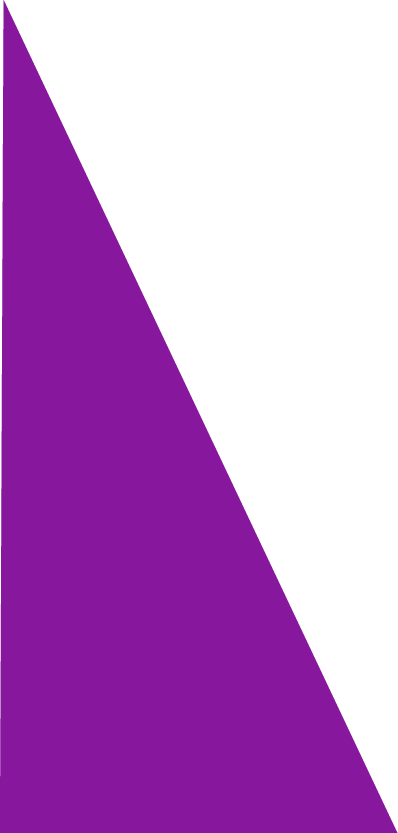 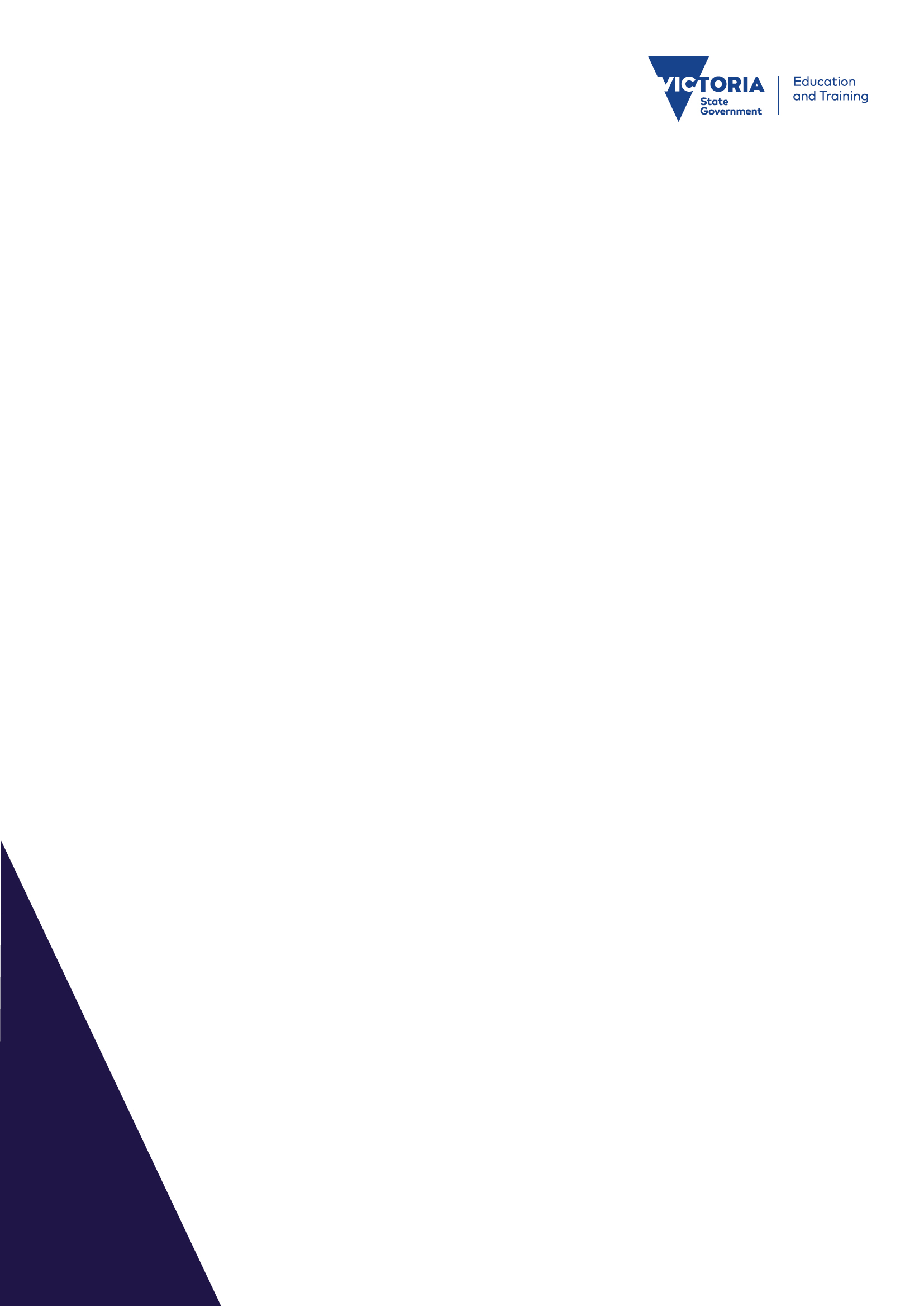 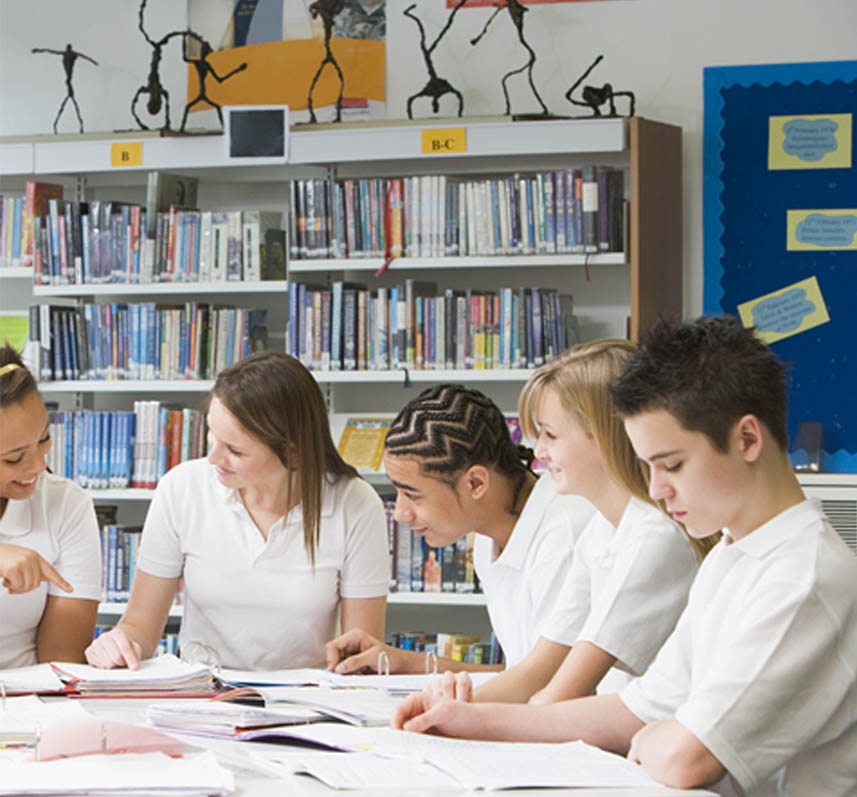 